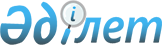 О внесении изменений и дополнения в решение Катон-Карагайского районного маслихата от 28 июля 2010 года № 23/190-IV "Об утверждении правил определения и порядка оказания жилищной помощи малообеспеченным семьям (гражданам)"
					
			Утративший силу
			
			
		
					Решение Катон-Карагайского районного маслихата Восточно-Казахстанской области от 17 апреля 2014 года N 22/156-V. Зарегистрировано Департаментом юстиции Восточно-Казахстанской области 14 мая 2014 года N 3322. Утратило силу (письмо Катон-Карагайского районного маслихата Восточно-Казахстанской области от 25 декабря 2014 года № 272)      Сноска. Утратило силу (письмо Катон-Карагайского районного маслихата Восточно-Казахстанской области от 25.12.2014 № 272).

      Примечание РЦПИ.

      В тексте документа сохранена пунктуация и орфография оригинала.

      В соответствии с подпунктом 15) пункта 1 статьи 6 Закона Республики Казахстан «О местном государственном управлении и самоуправлении в Республике Казахстан» от 23 января 2001 года, статьей 97 Закона Республики Казахстан «О жилищных отношениях» от 16 апреля 1997 года, Закона Республики Казахстан «Об административно-территориальном устройстве Республики Казахстан» от 8 декабря 1993 года, постановления Правительства Республики Казахстан от 3 декабря 2013 года № 1303 «О внесении изменений в постановления Правительства Республики Казахстан от 30 декабря 2009 года № 2314 «Об утверждении Правил предоставления жилищной помощи» и от 26 июня 2012 года № 856 "Об утверждении Правил постановки на учет граждан Республики Казахстан, нуждающихся в жилище из государственного жилищного фонда или жилище, арендованным местным исполнительным органом в частном жилищном фонде», Катон-Карагайский районный маслихат РЕШИЛ:

      1. Внести в решение Катон-Карагайского районного маслихата от 28 июля 2010 года № 23/190-IV «Об утверждении правил определения и порядка оказания жилищной помощи малообеспеченным семьям (гражданам» (зарегистрировано в Реестре государственной регистрации нормативно-правовых актов 28 августа 2010 года за номером 5-13-78, опубликовано в газете «Луч» от 2 сентября 2010 года № 37 (7381) следующие изменения и дополнение:

      заголовок решения на государственном языке изложен в новой редакции, заголовок на русском языке не изменяется;

      внесены изменения по всему тексту в решение и приложений на государственном языке, текст на русском языке не изменяется; 

      В правилах определения размера и порядка оказания жилищной помощи малообеспеченным семьям (гражданам), утвержденных указанным решением:

      пункт 1 главы 1 дополнить абзацем 2 следующего содержания:

      «В правилах используются следующие основные понятия:

      1) доля предельно допустимых расходов - отношение предельно - допустимого уровня расходов семьи (гражданина) в месяц на содержание жилого дома (жилого здания), потребления коммунальных услуг и услуг связи в части увеличения абонентской платы за телефон, подключенный к сети телекоммуникаций, арендной платы за пользование жилищем, арендованным местным исполнительным органом в частном жилищном фонде, к совокупному доходу семьи (гражданина) в процентах;

      2) совокупный доход семьи (гражданина) – общая сумма доходов семьи (гражданина) за квартал, предшествующий кварталу обращения за назначением жилищной помощи;

      3) орган управления объектом кондоминиума - физическое или юридическое лицо, осуществляющее функции по управлению конодминиума;

      4) уполномоченный орган – исполнительный орган города республиканского значения, столицы, района (города областного значения), финансируемый за счет средств местного бюджета, осуществляющий назначение жилищной помощи;

      5) расходы на содержание жилого дома (жилого здания) - обязательная сумма расходов собственников помещений (квартир) посредством ежемесячных взносов, установленных решением общего собрания, на эксплуатацию и ремонт общего имущества объекта кондоминиума, содержание земельного участка, расходы на приобретение, установку, эксплуатацию и проверку общедомовых приборов учета потребления коммунальных услуг, расходы на оплату коммунальных услуг, потребленных на содержание общего имущества объекта кондоминиума, а также взносы на накопление денег на предстоящий в будущем капитальный ремонт общего имущества объекта кондоминиума или отдельных его видов;

      6) малообеспеченные семьи (граждане) - лица, которые в соответствии с жилищным законодательством Республики Казахстан имеют право на получение жилищной помощи.»;

      абзац 3 пункта 4 главы 2 изложить в следующей редакции:

      «Копию книгу регистрации граждан либо адресную справку, либо справку сельских акимов, подтверждающую регистрацию по постоянному месту жительства заявителя.»;

      главу 4 изложить в следующей редакции:

      «4. Выплата жилищной помощи

      22. Выплата жилищной помощи малообеспеченным семьям (гражданам) осуществляется уполномоченным органом через банки второго уровня в порядке, определенном местными представительными органами.».

      2. Настоящее решение вводится в действие по истечении десяти календарных дней после дня его первого официального опубликования.




					© 2012. РГП на ПХВ «Институт законодательства и правовой информации Республики Казахстан» Министерства юстиции Республики Казахстан
				
      Председатель сессии 

Р. Ускембаев

      Секретарь районного маслихата 

Д. Бралинов
